                           	ПРОЕКТ                                             ИРКУТСКАЯ ОБЛАСТЬ                                                                                                                                                                                               ТУЛУНСКИЙ  РАЙОН                              Дума  Перфиловского сельского поселения                                                          РЕШЕНИЕ    «__» _________  2022 г.                                                                       № _____                                                        с. Перфилово О внесении изменений в Программукомплексного развития транспортнойинфраструктуры на 2018-2032гг., утверждённуюрешением Думы Перфиловского сельского поселенияот 26.01.2017г. № 122(с изменениями от08.06.2018г. № 31)        В соответствии с  Федеральным   законом от 29.12.2014г № 456- ФЗ  «О внесении изменений в Градостроительный кодекс Российской Федерации и отдельные законодательные акты Российской Федерации», в соответствии с пунктом 4 статьи 1 Градостроительного кодекса,  согласно  постановления  Правительства Российской Федерации от 25.12.2015 года   №1440 «О разработки комплексных программ развития транспортной инфраструктуры»,  руководствуясь  ст.6 п.8   Устава   Перфиловского  муниципального  образования                                                      РЕШИЛА: 1.  Внести изменения  в программу  комплексного развития  транспортной инфраструктуры Перфиловского   сельского поселения на период 2018 -2032 годы, утвержденную решением Думы Перфиловского сельского поселения от 26.01.2017г № 122 « Об утверждении Программы комплексного развития  транспортной инфраструктуры Перфиловского   сельского поселения на период 2017 -2026 годы» (с изменением от 08.06.2018г. № 31),  изложив  в новой редакции (прилагается).2.  Настоящее решение Думы опубликовать в газете  «Перфиловский  вестник» и разместить на официальном сайте администрации  Перфиловского сельского поселения   и  информационно – телекоммуникационной сети «Интернет».Глава Перфиловского сельского поселения:	С.Н.РиттерПрограмма комплексного развития               транспортной инфраструктуры       Перфиловского сельского поселенияна период 2018 -2032 годы                                                                  2022                                                                                                            Приложение Утверждено                                                                                      Решением Думы Перфиловского сельского поселенияот «--» ------- 2022 года № --ПРОГРАММАкомплексного развития систем транспортной инфраструктуры Перфиловского сельского поселенияна 2018 – 2032 годы1. Паспорт программы2. Характеристика существующего состояния транспортной инфраструктуры Перфиловского сельского поселения2.1. Социально — экономическое состояние Перфиловского сельского поселения.Основными факторами, определяющими направления разработки Программы, являются:тенденции социально-экономического развития поселения, характеризующиеся незначительным повышением численности населения, развитием рынка жилья;состояние существующей системы транспортной инфраструктуры.Перфиловского муниципальное образование является единым экономическим, историческим, социальным, территориальным образованием, входит в состав Тулунского муниципального района Иркутской области. Понятия «сельское поселение», «поселение», «муниципальное образование» по тексту используются в равной мере для обозначения Перфиловского муниципального образования.Перфиловское муниципальное образование расположено в центральной части территории Тулунского муниципального района. Оно граничит с востока с Гадалейским муниципальным образованием, с юго-востока – с Евдокимовским муниципальным образованием, с юга – с Едогонским муниципальным образованием, с юго-запада - с Алгатуйским муниципальным образованием, с запада и северо-запада - с Мугунским муниципальным образовани-ем, (все - Тулунского муниципального района); с севера и северо-востока - с муниципальным образованием «город Тулун». Перфиловское муниципальное образование со статусом сельского поселения входит в состав Тулунского районного муниципального образования Иркутской области в соответствии с законом Иркутской области от 16.12.2004 г. № 98-оз «О статусе и границах муниципальных образований Тулунского района Иркутской области». В Перфиловское муниципальное образование входят село Перфилово, деревни Верхний Манут, Казакова, Нижний Манут и Петровск; все они относятся к сельским населенным пунктам. Административным центром Перфиловского муниципального образования является село Перфилово. По данным госстатистики, по состоянию на 01.01.2020 г. общая численность населения муниципального образования составила 1,17 тыс. чел. Территория Перфиловского сельского поселения в гра-ницах муниципального образования, установленных законом Иркутской области от 16.12.2004 г. № 98-оз, составляет 23 116,9 га, средняя плотность населения – около 5,1 чел./км2, что выше, чем в среднем по Иркутской области В состав территории Перфиловского муниципального образования входят земли населенного пункта: село Перфилово (административный центр), д.Казакова, д.Верхний Манут, д. Нижний Манут, д. Петровск.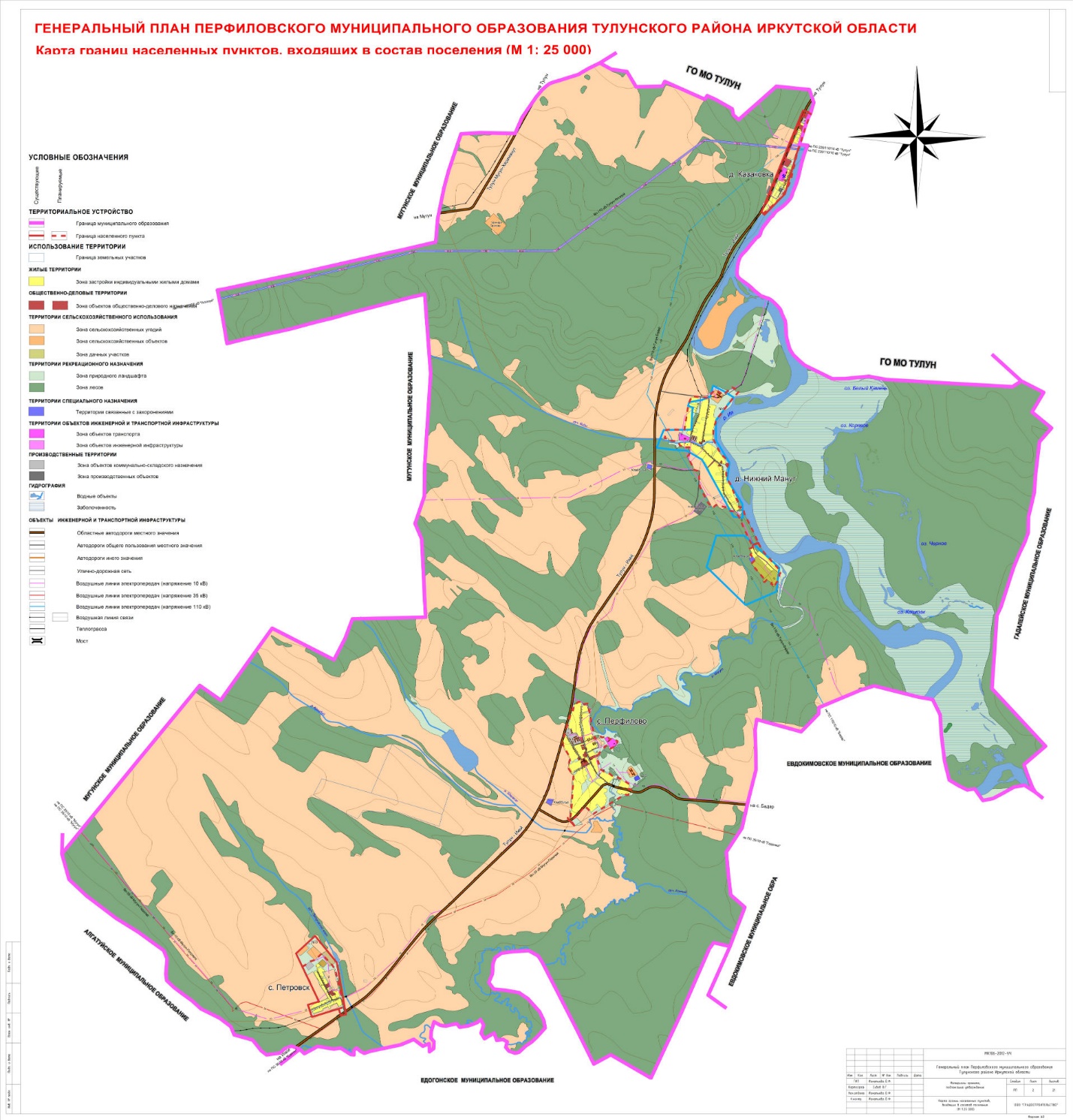 Хозяйственная сфера Перфиловского сельского поселения представлена   организациями с различными направлениями деятельности:  непроизводственная сфера деятельности охватывает здравоохранение, связь, торговлю, социальное обеспечение, образование, культуру.На территории Перфиловского сельского поселения работают следующие предприятия и организации:  МОУ «Перфиловская средняя школа, МДОУ детский сад «Радуга», МКУК «Культурно - досуговый центр с. Перфилово »,Сельский клуб в д.Нижний Манут, Сельский клуб д.Петровск; три фельдшерско-акушерских пункта расположенных в с.Перфилово, д. Нижний Манут, д. Петровск, Филиал почта России, семь магазинов, крестьянско –фермерские хозяйства(КФХ), Тулунский аграрный техникум. 2.2. Характеристика деятельности в сфере транспорта, оценка транспортного спроса.Развитие транспортной системы Перфиловского  сельского поселения является необходимым условием улучшения качества жизни жителей в поселении.Транспортная инфраструктура Перфиловского сельского поселения является составляющей инфраструктуры Тулунского района Иркутской области, что обеспечивает конституционные гарантии граждан на свободу передвижения и делает возможным свободное перемещение товаров и услуг. Наличием и состоянием сети автомобильных дорог определяется территориальная целостность и единство экономического пространства. Недооценка проблемы несоответствия состояния дорог и инфраструктуры местного значения социально-экономическим потребностям общества является одной из причин экономических трудностей и негативных социальных процессов.Транспортно-экономические связи Перфиловского сельского поселения осуществляются только автомобильным видом транспорта. Расстояние до районного центра (от с.Перфилово до г. Тулун)- 20 км.  Транспортные предприятия на территории поселения отсутствуют. Основным видом пассажирского транспорта поселения является автобусное сообщение.  Большинство передвижений в поселении приходится на личный транспорт и пешеходные сообщения. Основными транспортными артериями в поселении являются главные улицы и основные улицы в жилой застройке.Основные маршруты движения грузовых и транзитных потоков в населённых пунктах на сегодняшний день проходят по поселковым дорогам, а также по центральным улицам. Интенсивность грузового транспорта незначительная.Железнодорожный транспорт Объекты железнодорожного транспорта в границах Перфиловского муниципального образования отсутствуют. Воздушный транспорт Объекты воздушного транспорта в границах Перфиловского муниципального образования отсутствуют. Водный транспорт Объекты водного транспорта в границах Перфиловского муниципального образования отсутствуют. Трубопроводный транспорт Объекты трубопроводного транспорта на территории Перфиловского муниципального образования отсутствуют2.3. Характеристика функционирования и показатели работы транспортной инфраструктуры по видам транспорта.Автомобилизация поселения 298 единиц /1000человек в 2022году) оценивается как высокий уровень (при уровне автомобилизации в Российской Федерации 270 единиц на 1000 человек), что обусловлено наличием маршрутного сообщения с г. Тулун. 2.4. Характеристика сети дорог поселения, параметры дорожного движения, оценка качества содержания дорог. Дорожно-транспортная сеть поселения состоит из дорог 5 категории, предназначенных не для скоростного движения. Большинство дорог общего пользования местного значения имеют асфальтированное и щебеночное покрытие. Общая протяжённость дорожной сети общего пользования местного значения составляет 19,0 км.      Содержание и ремонт автомобильных дорог осуществляется подрядными организациями по муниципальным контрактам. В связи с недостаточным объёмом выделяемых средств на ремонт автомобильных дорог, существует проблема с качеством покрытия автомобильных дорог, которая требует ежегодного ремонта. Часть автодорог требует ямочного ремонта, асфальтового покрытия и отсыпки. Для улучшения обслуживания населения общественным транспортом в каждом населённом пункте либо на автомобильной дороге, относительно которой населённый пункт находится в пешеходной доступности, достаточно устройство остановочных пунктов расположенных в с. Перфилово (ул. 50 лет Октября), д Нижний Манут (ул. Набережная), д. Петровск (ул.Центральная), недостаточно  пешеходных переходов. Проверка качества содержания дорог по согласованному графику, в соответствии с установленными критериями.Перфиловское сельское поселение находится относительно недалеко от города Тулуна и областного центра г. Иркутска, что создаёт оптимальные условия для перемещения сырья и готовых товаров. Отсутствие альтернативных видов транспорта предъявляет большие требования к автомобильным дорогам. За период 2020-2022 годы отмечается рост транспортных средств рост и уровня автомобилизации населения. Хранение транспортных средств осуществляется на придомовых территориях, и авто гаражах, принадлежащих собственникам.Сеть автомобильных дорог Перфиловского муниципального образования характеризуется не однородной плотностью автодорог, что обусловлено уровнем освоения территории.Характеристика автомобильных дорог.Список автодорог на территории муниципального образованияИскусственные сооружения На территории Перфиловского муниципального образования располагаются 6 мостовых сооружения, из которых:  2 мостовых сооружения на автомобильной дороге регионального или межмуниципального значения «Тулун - Икей»; Пассажирский транспорт Движение пассажирского общественного транспорта по территории Перфиловского муниципального образования осуществляется по следующим муниципальным маршрутам:  №142 «Тулун (автостанция) – Евдокимовский (ост. Нижняя);  №161 «Тулун (автостанция) – Изегол (Изегол)»;  №166 «Тулун (автостанция) – Евдокимова (Евдокимова)»;  №167 «Тулун (автостанция) – Алгатуй (ост. Магазин «Присаяние»)»;  №169 «Тулун (автостанция) – Икей (Икей)». Остановочные пункты пассажирского общественного транспорта расположены в д. Нижний Манут (ул. Набережная), д. Петровск (ул. Центральная), с. Перфилово (ул. 50 лет Октября). Межпоселковые передвижения население МО осуществляет на личном транспорте. Улично-дорожная сеть Улично-дорожная сеть населённых пунктов Перфиловского муниципального образования имеет линейную структуру. Перечень и характеристика автомобильных дорог общего пользования местного значения населенных пунктов представлен в таблице.                  - Перечень и характеристика автомобильных дорог общего пользования местного значения                                                                      Перечень автомобильных дорог общего пользования местного значения Перфиловского  сельского поселения, утвержден Постановлением администрации Прфиловского  сельского поселения от № 7-па от  12.05.2011г.  «Об утверждении перечня автомобильных дорог общего пользования местного значения Перфиловского сельского поселения», внесены изменения Постановлением № 49-па от 31.12.2020 года. «О внесении изменений в Постановление № 7-па от 12.05.2011г. «Об утверждении перечня автомобильных дорог общего пользования местного значения Перфиловского сельского поселения».Одной из основных проблем автодорожной сети Перфиловского муниципального образования является, то что часть автомобильных дорог 6,0 км. не соответствует требуемому техническому уровню. На территории поселения существуют проблемы, которые усложняют работу транспорта:-недостаточность ширины проезжей части;-отсутствие тротуаров необходимых для упорядочения движения пешеходов;-протяжённость грунтовых дорог.2.5. Анализ современной обеспеченности объектами транспортной инфраструктуры.Уровень автомобилизации в поселении на 2018г. составил 298 автомобиля на 1000 жителей и имеет дальнейшую тенденцию к росту. Парк легковых автомобилей составляет около 230 единиц. На территории муниципального образования объекты обслуживания и эксплуатации автомобилей (стоянки автомобилей, автозаправочные станции (АЗС), станции технического обслуживания (СТО), пункты мойки автомобилей, устройства аварийно-вызывной службы, ГАИ) отсутствуют. Исходя из общего количества легковых автомобилей, нормативных требований и наличия объектов дорожного сервиса видно, что в настоящее время поселение не обеспечено.-Размещение общественных гаражей не требуется, так как на приусадебных участках имеются постройки индивидуальных гаражей для хранения автомобилей. Оценка уровня автомобилизации населения на территории Перфиловского сельского поселения2.6. Характеристика работы транспортных средств общего пользования, включая анализ пассажиропотока. Пассажирский транспорт является важнейшим элементом сферы обслуживания населения, без которого невозможно нормальное функционирование общества. Он призван удовлетворять потребности населения в передвижениях, вызванные производственными, бытовыми, культурными связями. В Перфиловском сельском поселении, обслуживание населения общественным транспортом не предусмотрено. Передвижение по территории населенных пунктов осуществляется с использованием личного транспорта либо в пешем порядке. Движение рейсовых автобусов между населенными пунктами и городом организованно в соответствии с расписанием. Информация об объемах пассажирских перевозок, необходимая для анализа пассажиропотока отсутствует. Организована доставка детей из д. Нижний Манут, д.Петровск в муниципальное общеобразовательное учреждение МОУ «Перфиловская СОШ». Автотранспортное предприятие на территории Перфиловского сельского поселения отсутствует.2.7. Характеристика пешеходного и велосипедного передвижения. Для передвижения пешеходов на территории Перфиловского сельского поселения не предусмотрены тротуары. Специализированные дорожки для велосипедного передвижения на территории поселения не предусмотрены. Движение велосипедистов осуществляется в соответствии с требованиями ПДД по дорогам общего пользования. 2.8. Характеристика движения грузовых транспортных средств. Грузовые транспортные средства, принадлежащие собственникам всех видов собственности на территории поселения. Администрация Перфиловского муниципального образования своих специализированных транспортных средств не имеет, при использовании спецтехники для содержания автомобильных дорог общего пользования местного значения заключаются договора. Транспортные организации осуществляющие грузовые перевозки на территории поселения отсутствуют. Движение грузовых автотранспортных средств осуществляется преимущественно по объездным дорогам поселения.2.9. Анализ уровня безопасности дорожного движения.Транспорт является источником опасности не только для пассажиров, но и для населения, проживающего в зонах транспортных автомагистралей, поскольку по ним транспортируются легковоспламеняющиеся, химические, горючие, взрывоопасные и другие вещества. Аварии на автомобильном транспорте при перевозке опасных грузов с выбросом (выливом) опасных химических веществ, взрывом горючих жидкостей и сжиженных газов возможны. Риск возникновения чрезвычайных ситуаций на транспорте, в том числе связанных с перевозкой опасных грузов, находятся в пределах допустимых значений. Из всех источников опасности на автомобильном транспорте большую угрозу для населения представляют дорожно-транспортные происшествия. Основная часть происшествий происходит из-за нарушения правил дорожного движения, превышения скоростного режима и неудовлетворительного качества дорожных покрытий.Крупными авариями на автотранспорте могут быть дорожно-транспортные аварии с участием пассажирских автобусов и частных автомашин с числом пострадавших и погибших.Ситуация, связанная с аварийностью на транспорте, неизменно сохраняет актуальность в связи с несоответствием дорожно-транспортной инфраструктуры потребностям участников дорожного движения, их низкой дисциплиной, а также недостаточной эффективности, функционирования системы обеспечения безопасности дорожного движения. В настоящее время решение проблемы обеспечения безопасности дорожного движения является одной из важнейших задач. Для эффективного решения проблем, связанных с дорожно-транспортной аварийностью, непрерывно обеспечивать системный подход к реализации мероприятий по повышению безопасности дорожного движения.2.10. Оценка уровня негативного воздействия транспортной инфраструктуры на окружающую среду, безопасность и здоровье человека.Рассмотрим характерные факторы, неблагоприятно влияющие на окружающую среду и здоровье.Загрязнение атмосферы. Выброс в воздух дыма и газообразных загрязняющих веществ (диоксин азота и серы, озон) приводят не только к загрязнению атмосферы, но и к вредным проявлениям для здоровья, особенно к респираторным аллергическим заболеваниям.Воздействие шума. Приблизительно 30% населения России подвергается воздействию шума от автомобильного транспорта с уровнем выше 55дБ. Это приводит к росту сердечно-сосудистых и эндокринных заболеваний. Воздействие шума влияет на познавательные способности людей, вызывает раздражительность. Учитывая сложившуюся планировочную структуру сельского поселения и характер дорожно-транспортной сети, отсутствие дорог с интенсивным движением в районах жилой застройки, можно сделать вывод о сравнительно благополучной экологической ситуации в части воздействия транспортной инфраструктуры на окружающую среду, безопасность и здоровье человека.2.11. Характеристика существующих условий и перспектив развития и размещения транспортной инфраструктуры поселения. Технико-экономические показатели генерального плана Перфиловского сельского поселения 2.12. Оценка нормативно-правовой базы, необходимой для функционирования и развития транспортной системы поселения.Основными документами, определяющими порядок функционирования и развития транспортной инфраструктуры являются:1. Градостроительный кодекс РФ от 29.12.2004г. №190-ФЗ (ред. от 30.12.2015г.);2. Федеральный закон от 08.11.2007г. №257-ФЗ (ред. от 15.02.2016г) «Об автомобильных дорогах и о дорожной деятельности в РФ и о внесении изменений в отдельные законодательные акты Российской Федерации»;3. Федеральный закон от 06.10.2003 г. № 131-ФЗ «Об общих принципах организации местного самоуправления в Российской Федерации»;4. Федеральный закон от 10.12.1995г. №196-ФЗ (ред. от 28.11.2015г.) «О безопасности дорожного движения»;5. Постановление Правительства РФ от 23.10.1993г. №1090 (ред. от 21.01.2016г) «О правилах дорожного движения»;6. Постановление Правительства РФ от 25.12.2015г. №1440 «Об утверждении требований к программам комплексного развития транспортной инфраструктуры поселений, городских округов»;7. Генеральный план Перфиловского сельского поселения, утвержден решением Думы  Перфиловского муниципального образования от 27.12.2013г № 29, внесены изменения Решением Думы от  07.08.2020г. № 104;8. Устав Перфиловского муниципального образованияНормативно-правовая база необходимая для функционирования и развития транспортной инфраструктуры сформирована.Прогноз транспортного спроса, изменение объемов и характера передвижения населения и перевозок грузов на территории поселения.3.1. Прогноз социально-экономического и градостроительного развития поселения. При анализе показателей текущего уровня социально-экономического и градостроительного развития Перфиловского сельского поселения, отмечается следующее:-	транспортная доступность населенных пунктов поселения высокая;-	наличие трудовых ресурсов позволяет обеспечить потребности населения и расширение производства;-	доходы населения – средние;          4.  Современное использование территории             Территория Перфиловского муниципального образования со статусом сельского по-селения в границах, установленных в соответствии с законом Иркутской области от 16.12.2004 г. № 98-оз «О статусе и границах муниципальных образований Тулунского района Иркутской области», составляет 23 116,9 га. Площадь застроенных территорий по состоянию на 01.01.2019 г. составила 494,1 га, или около 2,2% всех земель поселения. Ландшафтно-рекреационные территории занимают 55,7% площади, территории сельскохозяйственного назначения – 42,1% всех земель поселения. Территория с. Перфилово в существующих границах составляет 173,2 га. Застроен-ная территория занимает 141,0 га, или 81,4% всех земель в границах села. Площадь жилой зоны, формируемой индивидуальной усадебной застройкой с учреждениями образования, составляет 126,2 га, или 89,5% территории застройки. Объекты обслуживания в составе мно-гофункциональной общественно-деловой зоны и зоны специализированной общественной застройки размещаются на площади 1,9 га. Коммунально-складская зона занимает 6,4 га, объекты инженерной и транспортной инфраструктуры – 6,5 га, земли сельскохозяйственного назначения – 3,1 га. На ландшафтно-рекреационную зону (в основном природные ландшаф-ты) приходится 29,1 га, в т.ч. 0,7 га плоскостных спортивных сооружений. Деревня Верхний Манут в настоящее время занимает 28,4 га. На зону застройки при-ходится 23,8 га, она представлена жилой зоной (13,7 га индивидуальной жилой застройки и 10,1 га садоводств). На ландшафтно-рекреационную зону (леса) приходится 4,6 га. Площадь д. Казакова в современных границах составляет 44,4 га. Территория за-стройки составляет 31,5 га (70,9% всех земель). Индивидуальная усадебная жилая застройка занимает 21,8 га, или 69,2% застроенной территории, коммунально-складская зона – 0,5 га, объекты обслуживания – 5,2 га, объекты инженерной и транспортной инфраструктуры – 4,0 га. На ландшафтно-рекреационную зону приходится 5,2 га, в т.ч. на плоскостные спортивные сооружения – 2,0 га. Земли сельскохозяйственного назначения занимают 7,7 га. Деревня Нижний Манут в границах населенного пункта в настоящее время занимает 187,3 га. Площадь застройки составляет 104,1 га, или 55,6% территории деревни. На жилую зону приходится 95,1 га (91,4% территории застройки). Объекты обслуживания занимают 1,0 га, производственная зона представлена участками сельскохозяйственных предприятий (4,8 га) и коммунально-складских объектов (1,4 га). Зона инженерной и транспортной инфра-структуры занимает 1,4 га. На ландшафтно-рекреационную зону (в основном леса и природ-ные ландшафты) приходится 39,6 га, из них спортивные сооружения занимают 0,5 га. Остальная территория - земли сельскохозяйственного назначения (43,6 га). Деревня Петровск располагается на 67,6 га. Территория застройки составляет 30,5 га (45,1% площади населенного пункта), она представлена жилой зоной (26,2 га, или 58,1% площади застройки), объектами обслуживания в составе многофункциональной обществен-но-деловой зоны и зоны специализированной общественной застройки (1,1 га), коммуналь-но-складскими и агропромышленными территориями (всего 3,2 га). Значительные террито-рии (35,7 га, или 52,8% площади деревни) занимают сельскохозяйственные угодья; на леса, спортивные сооружения и природные ландшафты приходится в сумме 1,4 га. Вне границ населенных пунктов площадь земель Перфиловского сельского поселения составляет 22 616,0 га, или 97,8% всей территории поселения. На застроенную территорию приходится 163,2 га или 0,7% всех межселенных земель. Она представлена промышленными (24,6 га), агропромышленными (19,2 га) территориями, а также участками инженерной и транспортной инфраструктуры (119,4 га). Преобладающую часть территории вне границ населенных пунктов (56,6%) занимают ландшафтно-рекреационные территории, в т.ч. леса (12 105,4 га), природные ландшафты (177,0 га), водные поверхности (515,6 га), а также зона отдыха (3,6 га). Значительные площади (9 648,2 га, или 42,7% межселенных территорий) за-нимают земли сельскохозяйственного использования, включающие 51,2 га садоводств. На зону специального назначения (кладбища) приходится 3,0 га.                                   ПРОЕКТНОЕ ИСПОЛЬЗОВАНИЕ ТЕРРИТОРИИПЕРФИЛОВСКОГО СЕЛЬСКОГО ПОСЕЛЕНИЯ В настоящее время зеленые насаждения общего пользования в границах проекта от-сутствуют. Проектом намечено размещение озелененных территорий общего пользования в с. Перфилово и д. Нижний Манут. По проекту площадь озелененных территорий общего пользования Перфиловского сельского поселения составит 12,4 га, или 155 м2 на одного жи-теля, что существенно выше нормативной потребности. Кроме того, вне границ населенных пунктов в районе д. Нижний Манут организуется лесопарковая зона (1,7 га), а в д. Казакова – зона отдыха. Нормативная территория физкультурно-спортивных сооружений общего пользования принимается в соответствии с МНГП Перфиловского сельского поселения на уровне 1 950 м2 на 1 тыс. жителей и на расчетный срок для населения 0,8 тыс. чел. составляет 1 560 м2. В настоящее время площадь спортивных площадок на территории муниципального образова-ния составляет 3,5 га, что существенно больше нормативной потребности. В связи с послед-ствиями наводнения 2019 г. спортплощадка в д. Казакова не сохраняется. Проектом разме-щение новых плоскостных спортивных сооружений не предусматривается, сохраняются су-ществующие объекты в с. Перфилово, д. Нижний Манут и д. Петровск. Площадь земель сельскохозяйственного использования по проекту сокращается с 9 738,3 га до 9 591,4 га (на 146,9 га, или на 1.5%). Это связано с передачей в состав г. Тулуна садоводств вне границ населенных пунктов (на острове на р. Ия) и расширением участков агропромышленных предприятий. Проектом предлагается совершенствование функционального зонирования территории населенных пунктов муниципального образования. Развивается жилая застройка, произ-водственная зона увеличивается более, чем вдвое (с 60,5 до 125,6 га), размещаются озеле-ненные территории общего пользования, выделяется участок для складирования и захороне-ния отходов. Проектное использование территории приведено в таблице 4.12.Развитие Перфиловского сельского поселения по вероятностному сценарию учитывает развитие следующих приоритетных секторов экономики:-	сельского хозяйства;-	инфраструктуры;-	социальной сферы в рамках реализации Национальных проектов.Устойчивое экономическое развитие Перфиловского сельского поселения, в перспективе, может быть достигнуто за счет развития малого предпринимательства.Мероприятия по направлению развития малого предпринимательства:-	оказание организационной и консультативной помощи начинающим предпринимателям;-	разработка мер по адресной поддержке предпринимателей;-	снижение уровня административных барьеров;-	формирование конкурентной среды;-	расширение информационно-консультационного поля в сфере предпринимательства.По итоговой характеристике социально-экономического развития поселение можно рассматривать как:-	перспективное для частных инвестиций, что обосновывается небольшим ростом экономики, средним уровнем доходов населения и высокой транспортной доступностью;-	имеющее потенциал социально-экономического развития, способное самостоятельно и с привлечением средств вышестоящих бюджетов обеспечить минимальные стандарты жизни населения, что приведёт в будущем к повышению инвестиционной привлекательности территории.Автомобильный транспорт - важнейшая составная часть инфраструктуры Перфиловского сельского поселения, удовлетворяющая потребностям всех отраслей экономики и населения в перевозках грузов и пассажиров, перемещающая различные виды продукции между производителями и потребителями, осуществляющий общедоступное транспортное обслуживание населения.Реализация Программы позволит сохранить существующую сеть автомобильных дорог за счет качественного содержания, осуществления контроля за перевозкой грузов, инструментальной диагностике технического состояния автомобильных дорог, повысить качественные характеристики дорожных покрытий и безопасность дорожного движения за счет проведения целевых мероприятий по ремонту, применения новых технологий и материалов, разработки и обновлению проектов организации дорожного движения.В результате реализации Программы планируется достигнуть следующие показатели:Планируемые для размещения объекты федерального значения, объекты регио-нального значения в соответствии с документами территориального планирования Российской Федерации, документами территориального планирования субъекта Рос-сийской Федерации Мероприятия, предложенные Схемой территориального планирования Российской Федерации в области федерального транспорта(железнодорожного, воздушного, морского, внутреннего водного транспорта) и автомобильных дорог федерального значения : Мероприятия отсутствуют. Мероприятия, предложенные Схемой территориального планирования Иркутской области: Автомобильный транспорт  Строительство и реконструкция автомобильной дороги общего пользования регионального или межмуниципального значения «Тулун – Икей»;  Строительство и реконструкция автомобильной дороги общего пользования регионального или межмуниципального значения «Перфилово – Бадар – Евдокимова»;  Строительство и реконструкция автомобильной дороги общего пользования регионального или межмуниципального значения «Тулун – Мугун – Харманут». Проектные предложения Внешний транспорт Автомобильный транспорт В соответствии с мероприятиями предложенными Схемой территориального планирования Иркутской области на территории Перфиловского муниципального образования предусматривается реконструкция автомобильных дорог общего пользования регионального или межмуниципального значения:  «Тулун - Икей» – протяженностью 21,33 км; «Перфилово – Бадар – Евдокимова» - протяженностью 3,43 км;  «Тулун – Мугун – Хараманут» - протяженностью 5 км. Улично-дорожная сеть В части развития улично-дорожной сети населённых пунктов Перфиловского муниципального образования предлагается:  Введение дифференциации улично-дорожной сети по категориям в соответствии с требованиями обязательными пунктами СП 42.13330.2011 Градостроительство. Планировка и застройка городских и сельских поселений. Актуализированная редакция СНиП 2.07.01-89*;  Для движения пешеходов вдоль улиц и проездов необходимо предусмотреть устройство тротуаров для пропуска всех групп населения;  Покрытие улично-дорожной сети предлагается устраивать капитального типа из асфальтобетона.     - Характеристики улично-дорожной сети населённых пунктов Перфиловского муниципального образованияСуществующие риски по возможности достижения прогнозируемых результатов:-	риск ухудшения социально-экономической ситуации в стране, что выразится в снижении темпов роста экономики и уровня инвестиционной активности, возникновении бюджетного дефицита, сокращения объемов финансирования дорожной отрасли;-	риск превышения фактического уровня инфляции по сравнению с прогнозируемым, ускоренный рост цен на строительные материалы, машины, специализированное оборудование, что может привести к увеличению стоимости дорожных работ, ремонта и содержания автомобильных дорог общего пользования местного значения;-	риск задержки завершения перехода на финансирование работ по содержанию, ремонту автомобильных дорог общего пользования местного значения в соответствии с нормативами денежных затрат, что не позволит в период реализации Программы существенно сократить накопленное в предыдущий период отставание в выполнении ремонтных работ на сети автомобильных дорог общего пользования и достичь запланированных в Программе величин показателей.В перспективе возможно ухудшение показателей дорожного движения из-за следующих причин:-	постоянно возрастающая мобильность населения;-	массовое пренебрежение требованиями безопасности дорожного движения со стороны участников движения;-	неудовлетворительное состояние автомобильных дорог;-	недостаточный технический уровень дорожного хозяйства;-	несовершенство технических средств организации дорожного движения.Чтобы не допустить негативного развития ситуации необходимо:-	Создание современной системы обеспечения безопасности дорожного движения на автомобильных дорогах общего пользования и улично-дорожной сети населённых пунктов Перфиловского сельского поселения.-	Повышение правового сознания и предупреждения опасного поведения среди населения, в том числе среди несовершеннолетних детей.-	Повышение уровня обустройства автомобильных дорог общего пользования - установка средств организации дорожного движения на дорогах (дорожных знаков, дорожной разметки).Задачами транспортной инфраструктуры в области снижения вредного воздействия транспорта на окружающую среду являются:-	сокращение вредного воздействия транспорта на здоровье человека за счет снижения объемов воздействий, выбросов и сбросов, количества отходов на всех видах транспорта;-	мотивация перехода транспортных средств на экологически чистые виды топлива. Для снижения вредного воздействия транспорта на окружающую среду и возникающих ущербов необходимо:-	уменьшить вредное воздействие транспорта на воздушную и водную среду и на здоровье человека за счет применения экологически безопасных видов транспортных средств;-	стимулировать использование транспортных средств, работающих на альтернативных источниках (нефтяного происхождения) топливно-энергетических ресурсов.Для снижения негативного воздействия транспортно-дорожного комплекса на окружающую среду в условиях увеличения количества автотранспортных средств и повышения интенсивности движения на автомобильных дорогах предусматривается реализация следующих мероприятий:-	разработка и внедрение новых способов содержания, особенно в зимний период, автомобильных дорог общего пользования, позволяющих уменьшить отрицательное влияние против гололедных материалов;-	обустройство автомобильных дорог средствами защиты окружающей среды от вредных воздействий, включая применение искусственных и растительных барьеров вдоль автомагистралей для снижения уровня шумового воздействия и загрязнения прилегающих территорий.Реализация указанных мер будет осуществляться на основе повышения экологических требований к проектированию, строительству, ремонту и содержанию автомобильных дорог.Основной задачей в этой области является сокращение объемов выбросов автотранспортных средств, количества отходов при строительстве, реконструкции, ремонте и содержании автомобильных дорог.Для снижения вредного воздействия автомобильного транспорта на окружающую среду необходимо:-	обеспечить увеличение применения более экономичных автомобилей с более низким расходом моторного топлива.3.2. Прогноз транспортного спроса поселения, объемов и характера передвижения населения и перевозок грузов по видам транспорта, имеющегося на территории поселения. С учетом сложившейся экономической ситуации, характер и объемы передвижения населения и перевозки грузов практически не изменяются.3.3. Прогноз развития транспортной инфраструктуры по видам транспорта.      В период реализации Программы транспортная инфраструктура по видам транспорта не перетерпит существенных изменений. Основным видом транспорта остается автомобильный. Транспортная связь с районным, областным и населенными пунктами будет осуществляться общественным транспортом (автобусное сообщение), внутри населенных пунктов личным транспортом и пешеходное сообщение. Для целей обслуживания действующих производственных предприятий сохраняется использование грузового транспорта.3.4. Прогноз развития дорожной сети поселения.Основными направлениями развития дорожной сети поселения в период реализации Программы будет являться сохранение протяженности, соответствующим нормативным требованиям, автомобильных дорог общего пользования за счет ремонта и капитального ремонта автомобильных дорог, поддержание автомобильных дорог на уровне соответствующем категории дороги, путем нормативного содержания дорог, повышения качества и безопасности дорожной сети.3.5. Прогноз уровня автомобилизации, параметров дорожного движения.При сохранившейся тенденции к увеличению уровня автомобилизации населения, с учетом прогнозируемого увеличения количества транспортных средств, без изменения пропускной способности дорог, предполагается повышение интенсивности движения по основным направлениям к объектам тяготения.Прогноз изменения уровня автомобилизации и количества автомобилей у населения на территории Перфиловского сельского поселения3.6. Прогноз показателей безопасности дорожного движения. Предполагается незначительный рост аварийности. Это связано с увеличением парка автотранспортных средств и неисполнением участниками дорожного движения правил дорожного движения.Факторами, влияющими на снижение аварийности станут обеспечение контроля за выполнением мероприятий по обеспечению безопасности дорожного движения, развитие систем видео фиксации нарушений правил дорожного движения, развитие целевой системы воспитания и обучения детей безопасному поведению на улицах и дорогах, проведение разъяснительной и предупредительно-профилактической работы среди населения по вопросам обеспечения безопасности дорожного движения с использованием СМИ.3.7. Прогноз негативного воздействия транспортной инфраструктуры на окружающую среду и здоровье человека.В период действия Программы, не предполагается изменения центров транспортного тяготения, структуры, маршрутов и объемов грузовых и пассажирских перевозок. Причиной увеличения негативного воздействия на окружающую среду и здоровье населения, станет рост автомобилизации населения в совокупности с ростом его численности в связи с чем, усилится загрязнение атмосферы выбросами в воздух дыма и газообразных загрязняющих веществ и увеличением воздействия шума на здоровье человека.4. Принципиальные варианты развития транспортной инфраструктуры и их укрупненную оценку по целевым показателям (индикаторам) развития транспортной инфраструктуры с последующим выбором предлагаемого к реализации варианта.Автомобильные дороги подвержены влиянию природной окружающей среды, хозяйственной деятельности человека и постоянному воздействию транспортных средств, в результате чего меняется технико - эксплутационное состояние дорог. Состояние сети дорог определяется своевременностью, полнотой и качеством выполнения работ по содержанию, ремонту капитальному ремонту и зависит напрямую от объемов финансирования. В условиях, когда объем инвестиций в дорожной комплекс является явно недостаточным, а рост уровня автомобилизации значительно опережает темпы роста развития дорожной инфраструктуры на первый план выходят работы по содержанию и эксплуатации дорог. Поэтому в Программе выбирается вариант качественного содержания и капитального ремонта дорог.5.Перечень и очередность реализации мероприятий по развитию транспортной инфраструктуры5.1 Мероприятия по развитию транспортной инфраструктуры по видам транспортаМероприятия по развитию транспортной инфраструктуры по видам транспорта в период реализации Программы не предусматриваются.5.2 Мероприятия по развитию транспорта общего пользования, созданию транспортно-пересадочных узловМероприятия по развитию транспорта общего пользования, созданию транспортно – пересадочных узлов в период реализации Программы не предусматриваются.5.3 Мероприятия по развитию инфраструктуры для легкового автомобильного транспорта, включая развитие единого парковочного пространстваМероприятия по созданию и развитию инфраструктуры для легкового транспорта, включая развитие единого парковочного пространства, в период реализации Программы не предусматриваются.5.4 Мероприятия по развитию инфраструктуры пешеходного и велосипедного передвиженияМероприятия по созданию и развитию инфраструктуры пешеходного и велосипедного передвижения в период реализации Программы не предусматриваются.5.5 Мероприятия по	развитию	инфраструктуры для грузового транспорта, транспортных средств коммунальных и дорожных службМероприятия по созданию и развитию инфраструктуры для грузового транспорта, транспортных средств коммунальных и дорожных служб в период реализации Программы не предусматриваются.5.6 Мероприятия по развитию сети дорог поселения.В целях повышения качественного уровня дорожной сети сельского поселения, снижения уровня аварийности, связанной с состоянием дорожного покрытия и доступности к центрам тяготения и территориям перспективной застройки предлагается в период действия Программы реализовать следующий комплекс мероприятий по развитию дорог поселения:ПЕРЕЧЕНЬпрограммных мероприятий Программы комплексного развития систем транспортной инфраструктуры на территории Перфиловского сельского поселения на 2022 – 2032 годы  6. Оценка объемов и источников финансированиямероприятий (инвестиционных проектов) по проектированию, строительству, реконструкции объектов транспортной инфраструктурыРеализация мероприятий Программы будет осуществляться за счет средств местного бюджета с возможным привлечением средств областного и федеральных бюджетов на реализацию мероприятий согласно объемам финансирования, указанным в паспорте Программы, а также средств внебюджетных источниковОбщий объём средств, необходимый на мероприятия по модернизации объектов уличной дорожной сети Перфиловского сельского поселения на 2012-2032 годы, составляет -17392,2.Объемы и источники финансирования Программы уточняются при формировании бюджета Перфиловского сельского поселения на очередной финансовый год и на плановый период.Источники привлечения денежных средств на реализацию мероприятийПредложения по инвестиционным преобразованиям, совершенствованию правового и информационного обеспечения деятельности в сфере проектирования, строительства, реконструкции объектов транспортной инфраструктуры на территории поселения.В рамках реализации настоящей Программы не предполагается проведение институциональных преобразований, структуры управления и взаимосвязей при осуществлении деятельности в сфере проектирования, строительства и реконструкции объектов транспортной инфраструктуры. Нормативно-правовая база для Программы сформирована и не изменяется.7. Оценка эффективности мероприятий (инвестиционных проектов) по проектированию, строительству, реконструкции объектов транспортной инфраструктуры 	Основными факторами, определяющими направления разработки Программы, являются тенденции социально-экономического развития поселения, характеризующиеся увеличением численности населения, развитием рынка жилья, сфер обслуживания.	Мероприятия разрабатывались исходя из целевых индикаторов, представляющих собой доступные наблюдению и измерению характеристики состояния и развития системы транспортной инфраструктуры, условий её эксплуатации и эффективности реализации программных мероприятий.Комплексная оценка эффективности реализации Программы осуществляется ежегодно в течение всего срока ее реализации. Критериями оценки эффективности реализации Программы является степень достижения целевых индикаторов и показателей, установленных Программой.Достижение целевых индикаторов и показателей в результате реализации Программы характеризует будущую модель транспортной инфраструктуры поселения.Целевые показатели и индикаторы Программы представлены в таблицеТаблица 8. Предложения по институционным преобразованиям, совершенствованию правового и информационного обеспечения деятельности в сфере проектирования, строительства, реконструкции объектов транспортной инфраструктурыВ рамках реализации настоящей Программы не предполагается проведение институциональных преобразований, структуры управления и взаимосвязей при осуществлении деятельности в сфере проектирования, строительства и реконструкции объектов транспортной инфраструктуры. Нормативно-правовая база для Программы сформирована, но может быть подвержена изменениям в связи с совершенствованием федерального (регионального) законодательства. Администрация Перфиловского сельского поселения осуществляет общий контроль за ходом реализации мероприятий Программы, а также организационные и методические функции.Наименование программыПрограмма комплексного развития систем транспортной инфраструктуры Перфиловского сельского поселения на 2018-2032 годы (далее – Программа)Основания для разработки программы-Федеральный закон от 29.12.2014 N 456-ФЗ "О внесении изменений в Градостроительный кодекс Российской Федерации и отдельные законодательные акты Российской Федерации",- Федеральный закон от 06 октября 2003 года № 131-ФЗ «Об общих принципах организации местного самоуправления в Российской Федерации», - Федеральный закон от 08.11.2007 г.  № 257-ФЗ «Об автомобильных дорогах и о дорожной деятельности в Российской Федерации и о внесении изменений в отдельные законодательные акты Российской Федерации - Постановление Правительства РФ от 01.10.2015 г. № 1440 «Об утверждении требований к программам комплексного развития транспортной инфраструктуры поселений, городских округов»- Устав Перфиловского сельского поселения, Генеральный план Перфиловского сельского поселения. ЗаказчикпрограммыАдминистрация Перфиловского сельского поселения, адрес: 665220 Иркутская обл. Тулунский р-н, с. Перфилово, ул. 50 лет Октября, 39Исполнители программыАдминистрация Перфиловского сельского поселения Цель программыКомплексное развитие транспортной инфраструктуры Перфиловского сельского поселенияЗадачи программы- безопасность, качество и эффективность транспортного обслуживания населения, юридических лиц и индивидуальных предпринимателей сельского поселения; - доступность объектов транспортной инфраструктуры для населения и субъектов экономической деятельности в соответствии с нормативами градостроительного проектирования сельского поселения; -эффективность функционирования действующей транспортной инфраструктуры.- снижение негативного воздействия транспортной инфраструктуры на окружающую среду поселения.Целевые показатели (индикаторы) программы- протяженность сети автомобильных дорог общего пользования местного значения, км.;- объемы ввода в эксплуатацию после строительства и реконструкции автомобильных дорог общего пользования местного значения, км.;- прирост протяженности сети автомобильных дорог общего пользования местного значения в результате строительства новых автомобильных дорог, км.;- прирост протяженности сети автомобильных дорог общего пользования местного значения, соответствующих нормативным требованиям к транспортно-эксплуатационным показателям, в результате реконструкции автомобильных дорог, км.;- прирост протяженности сети автомобильных дорог общего пользования местного значения, соответствующих нормативным требованиям к транспортно-эксплуатационным показателям, в результате капитального ремонта и ремонта автомобильных дорог, км.;- общая протяженность автомобильных дорог общего пользования местного значения, соответствующих нормативным требованиям к транспортно-эксплуатационным показателям на 31 декабря отчетного года, км.;- доля протяженности автомобильных дорог общего пользования местного значения, соответствующих нормативным требованиям к транспортно-эксплуатационным показателям на 31 декабря отчетного года, %.Сроки и этапы реализации программыПериод реализации Программы с 2018-2032 годыУкрупненное описание запланированных мероприятий программы- разработка проектно-сметной документации; - реконструкция существующих дорог; - ремонт и капитальный ремонт дорог. Объемы и источники финансирования программы Общий объем финансовых средств, необходимых для реализации мероприятий Программы составит: 24310,7 тыс. руб. в том числе первый этап по годам  - средства местного бюджета:2018-2021гг- 6919,42022г. – 1245,22023г. – 1305,32024г. – 1409,72025г.- 1538,12026-2032гг.- 11893,0Источник финансирования Программы-бюджет Перфиловского сельского поселенияСредства местного бюджета на 2018- 2032 годы уточняются при формировании бюджета на очередной финансовый год.Ожидаемые результаты реализации Программы-повышение качества, эффективности и доступности транспортного обслуживания населения и субъектов экономической деятельности сельского поселения; -обеспечение надежности и безопасности системы транспортной инфраструктуры.Наименование населённого пунктаЧисленность населенияРасстояние от населённого пункта до центральной усадьбыРасстояние от населённого пункта до районного центрас.Перфилово            483Центральная усадьба20д.Казакова              10315 5д.Верхний Манут                71514д.Нижний Манут            3841210д. Петровск            195 1030итого1172Участки автодорогОбщая протяжённость в границах поселения, кмТип дорогиТип дорожного покрытия      Областные автодороги общего пользованияместногозначенияТулун-Икей (от городской черты           21,33      3АсфальтобетонТулун-Мугун-Харманут(от городской черты)5,0      4Перфилово-Бадар -Евдокимова             3,43      4Асфальтобетон         Автомобильные дороги     общего пользованияместногозначенияПодъезд к д.Нижний Манут              2      4АсфальтобетонПодъезд к д.Петровск              1      4АсфальтобетонДороги местного значения по населённым пунктам муниципального образования             19,0Идентифи-кационный
номер      Место расположения Начало 
дороги Конец  
дороги  Протяженность      12      3    4    5      С.Перфилово25-238-843 ОП МП 01автомобильная дорога по ул. Зелёная   ул. Зелёная, д.1ул. Зелёная, д.35700 м25-238-843 ОП МП 02автомобильная дорога по ул. 50 лет Октябряул. 50 лет Октября, д.1      ул. 50 лет Октября, д.891900 м25-238-843 ОП МП 03автомобильная дорога по ул. Никольская  ул. Никольская, д.1ул. Никольская, д.10860 м25-238-843 ОП МП 04автомобильная дорога по ул. Набережнаяул. Набережная, д.1ул. Набережная, д.15850 мИтого:4310 мД.Нижний Манут25-238-843 ОП МП 05автомобильная дорога по ул. Центральнаяул. Центральная д.1 ул. Центральная д.38   1200 м25-238-843 ОП МП 06автомобильная дорога по ул. Набережная ул. Набережная, д.1            ул. Набережная, д.61            2100 м25-238-843 ОП МП 07автомобильная дорога по ул. Береговая ул. Береговая, д.1ул. Береговая, д. 27    350 м25-238-843 ОП МП 08автомобильная дорога по ул. Лесная ул. Лесная, д.1аул. Лесная, д.221000 мИтого:4650 мД.Петровск25-238-843 ОП МП 9автомобильная дорога по ул. Трактовая ул. Трактовая, д.1ул. Трактовая, д.201000 м25-238-843 ОП МП  10автомобильная дорога по ул. Центральная ул. Центральная д.1ул. Центральная гараж840 мИтого:1840 мД.Казакова25-238-843 ОП МП 11автомобильная дорога по ул. Кедровая ул. Кедровая, д.1ул. Кедровая, д.42900 мИтого:900 мД.Верхний Манут25-238-843 ОП МП 12автомобильная дорога по ул. Речнаяул. Речнаяул. Речная1300 м25-238-843 ОП МП 13автомобильная дорога по ул. БереговаяУл. БереговаяУл. Береговая800 м25-238-843 ОП МП 14автомобильная дорога по ул. СадоваяУл. СадоваяУл. Садовая800 м25-238-843 ОП МП 15автомобильная дорога по ул. ЗелёнаяУл. ЗелёнаяУл. Зелёная800 м25-238-843 ОП МП 16автомобильная дорога по ул. ЧерёмуховаяУл. ЧерёмуховаяУл. Черёмуховая800 м25-238-843 ОП МП 17автомобильная дорога по ул. ЛеснаяУл. ЛеснаяУл. Лесная800 м25-238-843 ОП МП 18автомобильная дорога по ул. ДружбыУл. ДружбыУл. Дружбы670 м25-238-843 ОП МП 19автомобильная дорога по ул. ЧерёмушкиУл. ЧерёмушкиУл. Черёмушки670 мавтомобильная дорога по ул. ДачнаяУл. ДачнаяУл. Дачная660 мИтого7300 мИТОГО19000 мПоказателиЕдиница измеренияСовременное состояние Расчётный срокПротяженность дорог, в том числе:км19,0--общего пользования муниципального значениякм19,0--общего пользования областного значениякм0 0-общего пользования федерального значениякм00ТерриторииПерфиловоД.Верхний МанутД.КазаковаД.Нижний МАнутД.ПетровскВне границ населенных пунктовИТОгаГО%Территории жилых зон134,318,332,4130,926,6-342,51,5Малоэтажная застройка132,417,53,6123,626,6-303,71,3в.т.ч. индивидуальные жилые дома с приусадебными участками132,417,53,6123,626,6-303,71,3Учреждения образования1,9-----1,90Садоводство-      0,828,87,3--36,90,2Многофункциональная общественно-деловая зона      1,0--0,70,2-1,90Зона специализованной общественной застройки0,9--0,60,9-2,40Производственная зона6,4-0,11,83,2114,1125,60,5В.т.ч. промышленная зона-----51,351,30,2Агропромышленная зона----1,862,864,60,3Коммунально-складская зона6,4-0,11,81,4-9,70Зона инженерной и транспортной инфраструктуры5,2-3,21,5-121,1131,00,6Рекреационная зона13,602,534,80,612712,412763,955,6В.т.ч. парки, скверы, бульвары7,4--5,0--       12,40,1Спортивные сооружения0,7--0,50,3-        1,50Леса0,50--0,8-12054,312055,652,5Лесопарки-----1,71,70Природные ландшафты4,4-0,128,40,3194,0227,21,0Водные пространства0,6--0,1-461,7462,42,0Зона отдыха--2,4--0,73,10Зона сельскохозяйственного использования1,3--43,732,49514,09591,441,8В.т.ч.участки фермерских подсобных хозяйств0,1----15,815,90,1Садоводство-----6,06,00Зона специального назначения-----6,06,00Общая площадь земель в границах поселения162,718,338,2210,863,922470,822964,7100,0Категория Мероприятие Протяженность м с. Перфилово Главная улица всего 4700 реконструкция 2700 Улица в жилой застройке, в том числе: всего 4800 реконструкция 1600 Итого: 9500д. Нижний Манут Главная улица всего 4900 реконструкция 2700 Улица в жилой застройке, в том числе: всего 5691 строительство 991 реконструкция 2200 Итого: 10591д. Петровск Главная улица всего 2500 Улица в жилой застройке всего 1800 Итого: 4300д. Казакова Главная улица всего 2252 Улица в жилой застройке всего 1056 Итого: 3308д. Верхний Манут Главная улица всего 771 Улица в жилой застройке всего 1393 Итого: 2164Общая протяженность УДС на расчетный срок: 29863№Показатели2018 год (прогноз)2019год (прогноз)2020 год (прогноз)2021год (прогноз)2022 год (прогноз)1Общая численность населения, тыс. чел.124112601265127012782Количество автомобилей у населения, ед.2862922983003053Уровень автомобилизации населения, ед./1000 чел.228231235236238№ п/пНаименование программыСроки реализацииОбъем финансирования, тыс. руб.Ответственный за реализацию мероприятия1Ремонт автомобильных дорогПерфиловского сельского поселения20181571,2администрация  сельского поселения2Ремонт автомобильных дорогПерфиловского сельского поселения20191546,5администрация  сельского поселения3Ремонт автомобильных дорогПерфиловского сельского поселения20201740,9администрация  сельского поселения4Ремонт автомобильных дорогПерфиловского сельского поселения20212060,8администрация  сельского поселения5Ремонт автомобильных дорогПерфиловского сельского поселения20221245,2администрация  сельского поселения6Ремонт автомобильных дорогПерфиловского сельского поселения20231305,3,4администрация  сельского поселения7Ремонт автомобильных дорогПерфиловского сельского поселения20241409,7администрация  сельского поселения8Ремонт автомобильных дорогПерфиловского сельского поселения20251538,1администрация  сельского поселения9Ремонт автомобильных дорогПерфиловского сельского поселения2026-203211893,0администрация  сельского поселения№Наименованиебюджеты всех уровней и частные инвесторыВ т.ч.  федеральный бюджет в т.ч. бюджет областнойв т.ч.бюджетПерфиловского сельскогопоселениямлн.руб поселения сельского поселенияВ т.ч. внебюджетные источники1Ремонт дорогсетидорожной 24310,70024310,70№п/пНаименование индикатораЕдиница измеренияПоказатели по годамПоказатели по годамПоказатели по годамПоказатели по годамПоказатели по годамПоказатели по годам№п/пНаименование индикатораЕдиница измерения201820192020202120222023-20321.Протяженность сети автомобильных дорог общего пользования местного значениякм26,726,726,719,019,019,02.Объемы ввода в эксплуатацию после строительства и реконструкции автомобильных дорог общего пользования местного значениякм0000003.Прирост протяженности сети автомобильных дорог общего пользования местного значения в результате строительства новых автомобильных дорогкм0000004.Прирост протяженности сети автомобильных дорог общего пользования местного значения, соответствующих нормативным требованиям к транспортно-эксплуатационным показателям, в результате реконструкции автомобильных дорогкм0000005.Прирост протяженности сети автомобильных дорог общего пользования местного значения, соответствующих нормативным требованиям к транспортно-эксплуатационным показателям, в результате капитального ремонта и ремонта автомобильных дорогкм0000006.Общая протяженность автомобильных дорог общего пользования местного значения, соответствующих нормативным требованиям к транспортно-эксплуатационным показателям на 31 декабря отчетного годакм12,813,013,06,06,06,0